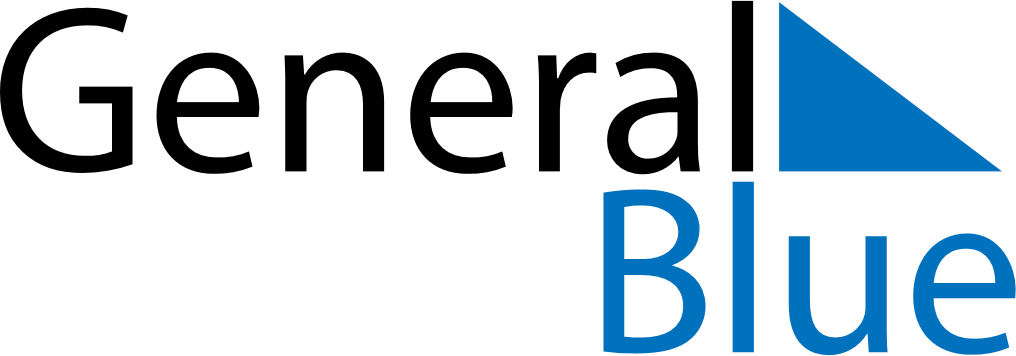 February 2020February 2020February 2020GuamGuamMONTUEWEDTHUFRISATSUN12345678910111213141516Valentine’s Day17181920212223242526272829